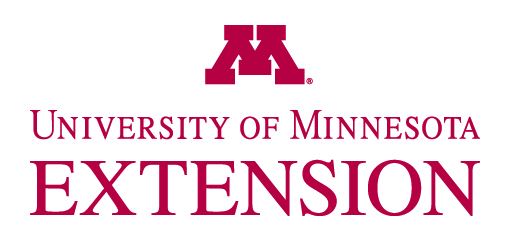 Media Contact: Troy Salzer, Extension Educator (218) 591-0478Save the Date for the 6th Annual Feeder Calf RoundupJoin us for the 6th annual feeder calf roundup hosted by Pat and Karen Brodeen, 9015 E Leander Rd, Cook, MN on Saturday, September 19th starting at 10:00 am. We will have guest speakers talking about various topics including pasture renovation, pasture water systems, cow body condition scoring as well as others. Complimentary coffee, donuts, and lunch will be provided. No registration is necessary. MDH guidelines recommended.-------For more news and events from U of M Extension, visit www.extension.umn.edu/courses-and-events. University of Minnesota Extension is an equal opportunity educator and employer.